Odběratel :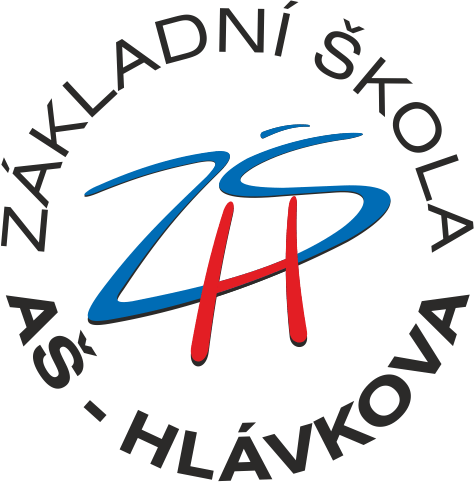 ZÁKLADNÍ ŠKOLAHlávkova 26352 01 AŠIČO 70976481č. objednávky    /2023DATUM:2.5.2023Dodavatel :KBM International s.r.o.KBM International s.r.o.Příjemce:ZÁKLADNÍ ŠKOLAHlávkova 26Mokřiny 73352 01 AŠ352 01 AšIČO 70976481tel.: 354/528 558MNOŽSTVÍKATOL. OZNAČENÍPOPISPOPISPOPISJEDNOTKOVÁ CENA bez DPHČÁSTKA              -   Kč Objednáváme venkovní Wi-Fi Systém:Objednáváme venkovní Wi-Fi Systém:Objednáváme venkovní Wi-Fi Systém:Dle cenové nabídky Dle cenové nabídky Dle cenové nabídky 4Ubiguiti UniFi Ac Mesh PROUbiguiti UniFi Ac Mesh PROUbiguiti UniFi Ac Mesh PRO4 117,49 16 469,96 Kč1  Ubiquiti UniFi Switch USW-Flex Ubiquiti UniFi Switch USW-Flex Ubiquiti UniFi Switch USW-Flex 2 329,38 2 329,38 Kč1 Ubiquiti UniFi Dream Machine SE (Special Edition) Ubiquiti UniFi Dream Machine SE (Special Edition) Ubiquiti UniFi Dream Machine SE (Special Edition)12 708,6512 708,65 Kč1 Ubiquiti Next-generation Gateway Pro Ubiquiti Next-generation Gateway Pro Ubiquiti Next-generation Gateway Pro11 406,9611 406,96 Kč20práceprácepráce756,5015 130,00 KčMEZISOUČET             58 044,95 Kč SAZBA DANĚ  21,00%DPH   12 189,44 KčDOPRAVA A MANIPULACE  CELKEM   70 234,39 Kč Termín dodání : 5.-6./2023Termín dodání : 5.-6./2023Případné dotazy ohledně této objednávky na: kamila.breckova@zshlavkova.euPřípadné dotazy ohledně této objednávky na: kamila.breckova@zshlavkova.euPřípadné dotazy ohledně této objednávky na: kamila.breckova@zshlavkova.euPřípadné dotazy ohledně této objednávky na: kamila.breckova@zshlavkova.euPřípadné dotazy ohledně této objednávky na: kamila.breckova@zshlavkova.euPřípadné dotazy ohledně této objednávky na: kamila.breckova@zshlavkova.eurazítko a podpis odběratelerazítko a podpis odběratele